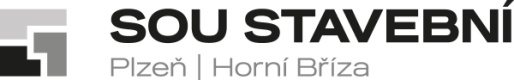 _Střední odborné učiliště stavební, Plzeň, Borská 55Střední odborné učiliště stavební, Plzeň, Borská 55Střední odborné učiliště stavební, Plzeň, Borská 55Borská 2718/55, Jižní Předměstí, 301 00 PlzeňBorská 2718/55, Jižní Předměstí, 301 00 PlzeňBorská 2718/55, Jižní Předměstí, 301 00 Plzeňtel.: 373 730 030, datová schránka: 7s8gxd7tel.: 373 730 030, datová schránka: 7s8gxd7Josef Švarce-mail: sou@souplzen.cze-mail: sou@souplzen.czSnopoušovy 23https://www.souplzen.cz/https://www.souplzen.cz/334 44 Dolní LukaviceVÁŠ DOPIS ZN.:ZE DNE:NAŠE ZN.:SOUSPL/1709/24SOUSPL/1709/24VYŘIZUJE:Ing. SoutnerIng. SoutnerTEL.:373 730 035373 730 035DAT. SCHR.:7s8gxd77s8gxd7E-MAIL:sou@souplzen.czsou@souplzen.czDATUM:26.6.202426.6.2024Objednávka č. 37/2024Objednáváme u Vás výměnu lina včetně nivelační stěrky v učebně SOU v Horní Bříze.Cena za tuto dodávku  98 260,- Kč včetně DPHBližší informace Ing. Luboš Soutner, tel. č. 606 822 358 Fakturační adresa: 	SOU stavebníBorská 55301 00 PlzeňIČO: 004 97 061, jsme plátci DPHŽádáme o písemné potvrzení objednávkyStřední odborné učiliště stavební,Plzeň, Borská 55